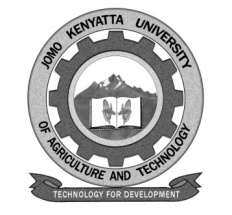  W1-2-60-1-6JOMO KENYATTA UNIVERSITYOFAGRICULTURE AND TECHNOLOGY		UNIVERSITY EXAMINATIONS 2016/2017END OF SEMESTER EXAMINATION FOR THE DIPLOMA IN INFORMATION TECHNOLOGYDIT 0405: E-COMMERCEDATE:   APRIL 2017	         	              TIME: 2 HOURS INSTRUCTIONS:  ANSWER QUESTION ONE AND ANY OTHER TWO QUESTIONSQUESTION ONE (30 MARKS)Define the meaning of the term E-commerce?								[1 mark]Explain THREE measures to take to ensure maximum security while transacting business on E-commerce.	[4 marks]Security is an essential part of any transaction that takes place over the internet.  State FOUR essential requirements for safe e-payments/transactions.					[4 marks]Explain FOUR ways used by E-commerce to exchange information while transacting business	[4 marks]Describe the features E-commerce that give it an advantage.					[4 marks]Examine EFT as a way of transacting business?  Outline how EFT works.			[4 marks]Differentiate between the following terms as used in E-commerce;(i) Traditional commerce and e-commerce(Ii) Internet and intranet(iii) Website and webpage(iv) E-payment and e-business	[4 marks]Examine the meaning of the following abbreviations as used in E-commerce.	[4 marks]QUESTION TWO E-commerce business models can generally be categorized into several categories using examples discuss all the E-commerce models.	[20 marks]QUESTION THREEExamine the advantages and disadvantages of e-commerce to organizations.			[10 marks]Electronic payment has revolutionized the business processing by reducing the paper work, transaction costs and labour costs, using examples explain the following modes of electronic payment.	[10 marks]QUESTION FOURWhat is EDI?  Name the documents used under EDI.							[10 marks]Discuss the technological challenges of e-commerce in today’s society.			[10 marks]